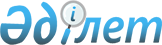 О признании утратившим силу постановления акимата Жамбылской области от 28 марта 2018 года № 51 "Об утверждении методики оценки деятельности административных государственных служащих корпуса "Б" аппарата акима области и областных исполнительных органов, финансируемых из местного бюджета"Постановление акимата Жамбылской области от 18 мая 2023 года № 87. Зарегистрировано Департаментом юстиции Жамбылской области 22 мая 2023 года № 5027
      В соответствии со статей 27 Закона Республики Казахстан "О правовых актах" акимат Жамбылской области ПОСТАНОВЛЯЕТ:
      1. Признать утратившим силу постановление акимата Жамбылской области от 28 марта 2018 года № 51 "Об утверждении методики оценки деятельности административных государственных служащих корпуса "Б" аппарата акима области и областных исполнительных органов, финансируемых из местного бюджета" (зарегистрировано в Реестре государственной регистрации нормативных правовых актов за № 3781).
      2. Единой службе управления персоналом аппарата акима области (кадровой службе) в установленном законодательством порядке обеспечить:
      1) государственную регистрацию настоящего постановления в органах юстиции;
      2) размещение настоящего постановления на интернет-ресурсе акимата Жамбылской области.
      3. Контроль за исполнением настоящего постановления возложить на руководителя аппарата акима области.
      4. Настоящее постановление вводится в действие со дня его первого официального опубликования.
					© 2012. РГП на ПХВ «Институт законодательства и правовой информации Республики Казахстан» Министерства юстиции Республики Казахстан
				
      Аким Жамбылской области 

Н. Нуржигитов
